MAJ Henry Clay Rodgers, CPT Co I, MAJ Reg StaffEnlisted in Co. I 9/14/1861 at age 31 for 3 yearsPromoted to CPT in Co. I on 10/5/1861 Promoted to MAJ on Regimental Staff on 6/4/1862Discharged 3/5/1863, physical disability at Murfreesboro, TNhttps://www.findagrave.com/cgi-bin/fg.cgi?page=gr&GSln=rodgers&GSfn=henry&GSmn=c&GSbyrel=all&GSdyrel=all&GSst=37&GScnty=2070&GScntry=4&GSob=n&GRid=49505625&df=all& From LDS web site:Intended Marriage 1/1/1851, Washington Co., OH – pic"Ohio, County Marriages, 1789-2013," database with images, FamilySearch (https://familysearch.org/ark:/61903/1:1:X8XD-PJT : 8 December 2014), Henry C. Rodgers and Mary F. Crawford, 01 Jan 1851; citing Washington, Ohio, United States, reference ; county courthouses, Ohio; FHL microfilm 946,205.Record of Marriage 1/1/1851, Washington Co., OH – pic"Ohio, County Marriages, 1789-2013," database with images, FamilySearch (https://familysearch.org/ark:/61903/1:1:XZV4-NQ1 : 8 December 2014), Henry Clay Rodgers and Mary Fearing Crawford, 01 Jan 1851; citing Washington, Ohio, United States, reference v 2 p 384; county courthouses, Ohio; FHL microfilm 941,958.Service before 4th OVC: PVT, Co. A, 18th OVI, 3 month unit, 1861https://www.nps.gov/civilwar/search-battle-units-detail.htm?battleUnitCode=UOH0018RI03 18th Regiment, Ohio Infantry (3 months, 1861)Overview:Companies "A," "C" and "E" enrolled at Ironton, Ohio, April 22, 1861; Company "B" at Marietta April 27; Company "D" at McArthur April 18; Company "F" at Gallipolis April 22; Company "I" at Jackson April 24; Company "K" at Beverly April 23, 1861. Regiment organized at Parkersburg and organization perfected May 29, 1861. Companies sent to different points on the Baltimore & Ohio Railroad and guard railroad and trains between Parkersburg and Clarksburg, W. Va., till August. Mustered out at Columbus, Ohio, August 28, 1861, expiration of term.At Spring Grove: Section 28, Lot 66  Pics of cemetery cardsHenry space 8			son Freddie space 10  10/1870 Ironton -3/3/1871 Hanging RockMary space 9  dob ? Hanging Rock – 3/6/1866 Hanging RockInformation from the Invincibles:P 8 – Gov William Dennison handed out their commissions to the officers at Camp GurleyP 38 – good quote of him tearing up Nashville & Memphis RR tracks in TNP 43 – Kennett sent him ahead of the regiment to Edgefield P 44 – head & shoulders portrait of HC RodgersP 44-45 - Rodgers letter to Kennett re surrender of Nashville to 4th OVCP 64 – march from Shelbyville, TN to Tullahoma, TN about March 28, 1862; Rodgers commanded the advance guard.P 69 – Rodgers and Co I sent from Shelbyville/Tullahoma to Wartrace, TN to occupy the townp 71 – Rodgers reported on Apr 5, 1862 he needed to send 2 men to Kennett for trial or punishment. William Beckett and John Douglass, insubordination, disrespect and disobedience toward their commander, CP: Alfred G. McCombs while on bridge guard.  Also William Fritz charged with firing his carbine and killing a farmers turkey contrary to general orders, also AWOL last night.  Unsure how to legally punish them w/o a court-martial.  Hint dropped he needs reinforcements because his men on duty every day and getting worn out.  Also needs more cartridges and powder to make cartridges.P 78 – Huntsville captured and Rodgers & Co I sent out foraging toward Maysville, TN, Apr 11, 1862P 87 – Apr 28 at Bellefonte, TN, Kennett saw Rebels across the TN River,  He sent Co & under Rodgers to find a boat.  P 91 – Rodgers commanding Co. G had been captured had Athens, TN.  Rescued by Infantry and other 4th OVC companies. P 92 – fight at Elk River.  Kennett left Athens and continued on the Florence Road.   300-400 Rebels on shore of Elk River.  Fight ensued.  2 men killed, others wounded.  Kennett’s Journal stated:  “Captain Henry C. Rodgers showed great coolness… asa the bullets flew over his head.”P 94 – Rodgers and Co I returned to Huntsville on 5/8/1862 from a scouting mission to Bellefonte.  He fought 50 Confeds, taking 7 prisoners.P 99 – Sep 5, 1862 the 1st Division Cavalry , Army of the Ohio was reorganized with Kennett commanding.  MAJ Henry C. Rogers then commanded the 4th OVC which was part of the 2nd Brigade of the 1st Division Cavalry.  He had been promoted to MAJ on 6/4/1862.P 130 – Stones River Dec 31, 1862 – Jan 1, 1863.  Afterward at Murfreesboro.  Jan 21, 1863 Rodgers mustered out with 5 othger officers. Birth: 1831
Hanging Rock
Lawrence County
Ohio, USADeath: Oct. 8, 1866
Hanging Rock
Lawrence County
Ohio, USA
Taken from: Ironton Register, April 25, 1907 (In part) - History of Rodgers Family as given by Mrs. Clara R. Rodgers of Ithica, N.Y.: James Rodgers and members of his family were removed from the old burial ground on the home place at Hanging Rock and their remains placed in the family lot in Spring Grove Cemetery, Cincinnati, Ohio, in 1871.
 
 
Family links: 
 Parents:
  James Rodgers (1787 - 1860)
  (1) Eleanor J. Rodgers (1798 - 1842)
 
 Spouse:
  Mary F. Crawford Rodgers (____ - 1866)
 
 Children:
  Freddie Rodgers (1870 - 1871)*
 
 Siblings:
  Andrew Quincy Rodgers (1811 - 1842)*
  Mary Ann Rodgers (1818 - 1835)*
  (1) Elizabeth Rodgers Shiras (1819 - 1849)*
  George W. Rodgers (1824 - 1848)*
  Robert Edwin Rodgers (1829 - 1872)*
  Henry C. Rodgers (1831 - 1866)
  James D. Rodgers (1834 - 1842)*
  Mary E. Rodgers (1835 - 1835)*
  Rosalie Rodgers Hamilton (1837 - 1866)*
  Thomas A. Rodgers (1851 - 1867)**
  Margaret A. Rodgers (1854 - 1857)**
 
*Calculated relationship
**Half-sibling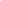 
Taken from: Ironton Register, April 25, 1907 (In part) - History of Rodgers Family as given by Mrs. Clara R. Rodgers of Ithica, N.Y.: James Rodgers and members of his family were removed from the old burial ground on the home place at Hanging Rock and their remains placed in the family lot in Spring Grove Cemetery, Cincinnati, Ohio, in 1871.
 
 
Family links: 
 Parents:
  James Rodgers (1787 - 1860)
  (1) Eleanor J. Rodgers (1798 - 1842)
 
 Spouse:
  Mary F. Crawford Rodgers (____ - 1866)
 
 Children:
  Freddie Rodgers (1870 - 1871)*
 
 Siblings:
  Andrew Quincy Rodgers (1811 - 1842)*
  Mary Ann Rodgers (1818 - 1835)*
  (1) Elizabeth Rodgers Shiras (1819 - 1849)*
  George W. Rodgers (1824 - 1848)*
  Robert Edwin Rodgers (1829 - 1872)*
  Henry C. Rodgers (1831 - 1866)
  James D. Rodgers (1834 - 1842)*
  Mary E. Rodgers (1835 - 1835)*
  Rosalie Rodgers Hamilton (1837 - 1866)*
  Thomas A. Rodgers (1851 - 1867)**
  Margaret A. Rodgers (1854 - 1857)**
 
*Calculated relationship
**Half-siblingBurial:
Spring Grove Cemetery 
Cincinnati
Hamilton County
Ohio, USA
Plot: Section 28; Lot 66; Space 8Burial:
Spring Grove Cemetery 
Cincinnati
Hamilton County
Ohio, USA
Plot: Section 28; Lot 66; Space 8 
Maintained by: Kate 
Originally Created by: Elaine Winkler
Record added: Mar 10, 2010 
Find A Grave Memorial# 49505625 
Maintained by: Kate 
Originally Created by: Elaine Winkler
Record added: Mar 10, 2010 
Find A Grave Memorial# 49505625